ОПОВЕЩЕНИЕ О НАЧАЛЕ ОБЩЕСТВЕННЫХ ОБСУЖДЕНИЙНа общественные обсуждения представляются проект внесения изменений в Правила землепользования и застройки города Ливны Орловской области(наименование проекта)Информационные материалы по теме общественных обсуждений представлены на экспозиции по адресу: Орловская область, г.Ливны, ул.Ленина, д.3 (фойе)____Экспозиция открыта с __10 января 2024 г._____ по ___21 января 2024г______.                                         (дата открытия экспозиции)                           (дата закрытия экспозиции) Часы работы: __с15.00 до 17.00__ на выставке проводятся консультации по теме                                  (дата, время) общественных обсуждений.В период проведения общественных обсуждений  участники общественных обсуждений имеют право представить свои предложения и замечания по обсуждаемому проекту посредством:- записи предложений и замечаний в период работы экспозиции на официальном сайтеhttp://www.adminliv.ru- в письменной форме в адрес администрации города Ливны- внесения записи в книгу (журнал) учета посетителей и записи предложений и замечаний при проведении экспозиции.Номера контактных справочных телефонов органа, уполномоченного на организацию и проведение общественных обсуждений или публичных слушаний: __8(486-77)7-15-93 отдел архитектуры и градостроительства администрации города.Почтовый адрес органа, уполномоченного на организацию и проведение общественных обсуждений  Орловская область, г.Ливны, ул.Ленина, д.3 каб.№4Электронный адрес органа, уполномоченного на организацию и проведение общественных обсуждений_arxitektura57@mail.ru____________________.Информационные материалы по проектам внесения изменений в Правила землепользования и застройки города Ливны Орловской области (наименование проекта)	размещены на информационном стенде по адресу г.Ливны, ул.Ленина, д.3 (фойе) и на официальном сайте администрации города Ливны http://www.adminliv.ru/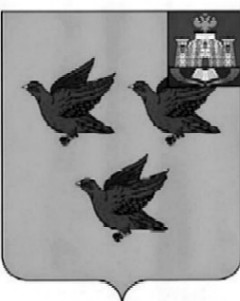 РОССИЙСКАЯ ФЕДЕРАЦИЯОРЛОВСКАЯ ОБЛАСТЬАДМИНИСТРАЦИЯ ГОРОДА ЛИВНЫП О С Т А Н О В Л Е Н И Е29 декабря 2023 года                                                                            № 1073               г.ЛивныО назначении общественных обсуждений по проекту решения Ливенского городского Совета народныхдепутатов «О внесении  изменений в Правилаземлепользования и застройки города Ливны»В соответствии со статьями 5.1,28,31,33 Градостроительного кодекса РФ, Федеральным законом от 6 октября 2003 года № 131-ФЗ «Об общих принципах организации местного самоуправления в Российской Федерации», Уставом города Ливны, решением Ливенского городского Совета народных депутатов от 27 апреля 2018 года № 22/254-ГС «Об утверждении положения об организации и проведении общественных обсуждений или публичных слушаний по вопросам градостроительной деятельности на территории города Ливны Орловской области», рассмотрев проекты внесения изменений в Правила землепользования и застройки города Ливны и в генеральный план города Ливны, на основании  решения Комиссии по землепользованию и застройке Орловской области (протокол № 28 от 29.11.2023г.), Приказа Управления градостроительства, архитектуры и землеустройства Орловской области от 13 декабря 2023 года №01-18/84, администрация    города Ливны п о с т а н о в л я е т:1. Назначить общественные обсуждения по проекту решения Ливенского городского Совета народных депутатов  «О внесении  изменений в  Правила землепользования и застройки города Ливны Орловской области» (приложение).2. Определить дату проведения общественных обсуждений с 10 января по 21 января 2024 года.3. Определить отдел архитектуры и градостроительства администрации города уполномоченным органом по организации общественных обсуждений, сбору предложений и замечаний по данному вопросу.4. Отделу архитектуры и градостроительства администрации города обеспечить размещение оповещения о начале общественных обсуждений и проекта, подлежащего рассмотрению, экспозиции, демонстрационных материалов по теме общественных обсуждений на официальном сайте администрации города, в газете «Ливенский вестник» и по адресу: г.Ливны, ул.Ленина, д.3 (фойе).5. Предложения и замечания по рассматриваемому вопросу принимаются в письменной форме по адресу: Орловская область, г.Ливны, ул.Ленина, д.7, каб.№3, в рабочие дни с 8.00 до 17.00, перерыв с 13.00 до 14.00 часов или в электронной форме на сайте администрации города Ливны http://www.adminliv.ru, в разделе «Интернет-Приемная».6. Опубликовать настоящее постановление в газете «Ливенский вестник» и разместить на официальном сайте в сети Интернет.7. Контроль за исполнением настоящего постановления возложить на начальника отдела архитектуры и градостроительства администрации города Ливны.Глава города                                                                                      С.А.ТрубицинПРОЕКТРОССИЙСКАЯ ФЕДЕРАЦИЯОРЛОВСКАЯ ОБЛАСТЬЛИВЕНСКИЙ ГОРОДСКОЙ СОВЕТ НАРОДНЫХ ДЕПУТАТОВРЕШЕНИЕ«____» _________ 2024 г. № ________                Принято решениемЛивенского городскогоСовета народных депутатовот ___ _________ 2024 г. № ____О внесении  изменений в Правилаземлепользования и застройки города Ливны Орловской области	Руководствуясь статьями 5.1,28,31,33 Градостроительного кодекса Российской Федерации, Федеральным законом от 6 октября 2003 года № 131-ФЗ «Об общих принципах организации местного самоуправления в Российской Федерации», Уставом города Ливны, рассмотрев предоставленные Управлением градостроительства, архитектуры и землеустройства Орловской области материалы по проекту внесения изменений  в Правила землепользования и застройки города Ливны, утвержденные решением Ливенского городского Совета народных депутатов от 17 ноября 2011 года №6/40-ГС, заключение по проекту внесения изменений в Правила землепользования и застройки города Ливны Орловской области, Ливенский городской Совет народных депутатов РЕШИЛ:Внести в текстовую часть Правил землепользования и застройки города Ливны, утвержденных решением Ливенского городского Совета народных депутатов №6/40-ГС от 17 ноября 2011 года, следующие изменения:1.1. в статье 3 в таблице 2 «Перечень видов использования земельных участков» дополнить следующими строками:1.2. в статье 4 таблице 3 «Основные, условно-разрешенные и вспомогательные виды использования земельных участков для всех территориальных зон»:а) дополнить градостроительный регламент территориальной зоны П (зона производственных и коммунальных предприятий III-IV класса опасности) основным и вспомогательным видом разрешенного использования земельного участка «Размещение гаражей для собственных нужд» (код 2.7.2 согласно классификатору видов разрешенного использования земельных участков, утвержденному приказом Росреестра от 10 ноября 2020 года №П/0412 и основным видом разрешенного использования земельного участка «Стоянка транспортных средств» (код 4.9.2);б) дополнить градостроительный регламент территориальной зоны ОД (общественно-деловая зона) условно разрешенным видом использования земельного участка «Стоянка транспортных средств» (код 4.9.2);в) дополнить градостроительный регламент территориальной зоны Ж-1 (Зона застройки индивидуальными и малоэтажными жилыми домами), условно разрешенным видом использования земельного участка «Земельные участки, входящие в состав общего имущества собственников индивидуальных жилых домов в малоэтажном жилом комплексе» (код 14.0);г) дополнить градостроительный регламент территориальной зоны Ж-2 (Зона застройки малоэтажными и среднеэтажными жилыми домами) условно разрешенным видом использования земельного участка «Земельные участки, входящие в состав общего имущества собственников индивидуальных жилых домов в малоэтажном жилом комплексе» (код 14.0);д) исключить из градостроительных регламентов территориальных зон: Ж-1 (Зона застройки индивидуальными и малоэтажными жилыми домами), Ж-3 (Зона дачных участков, садоводства и огородничества), П (зона производственных и коммунальных предприятий III-IV класса опасности), Р-1 (зона рекреационного назначения), Р-2 (Зона зеленых насаждений специального назначения),  СП (Зона специального назначения) основной вид разрешенного использования земельного участка «Благоустройство территории» (код 12.0.2) 1.3. в статье 5:а) дополнить территориальные зоны Ж-1 (зона застройки индивидуальными и малоэтажными жилыми домами) и Ж-2 (зона застройки малоэтажными и среднеэтажными жилыми домами) условно-разрешенным видом использования «Земельные участки, входящие в состав общего имущества собственников индивидуальных жилых домов в малоэтажном жилом комплексе» (код 14.0)б) исключить из территориальных зон Ж-1 (зона застройки индивидуальными и малоэтажными жилыми домами), Ж-3 (зона дачных участков, садоводства и огородничества) основной вид разрешенного использования земельного участка «Благоустройство территории» (код 12.0.2);1.4. в статье 6 дополнить территориальную зону ОД (общественно-деловая зона) условно-разрешенным видом использования земельного участка «Стоянка транспортных средств» (код 4.9.2);1.5. в статье 7:а) дополнить территориальную зону П (зона производственных и коммунальных предприятий III-IV класса опасности) основным и вспомогательным видом разрешенного использования земельного участка «Размещение гаражей для собственных нужд» (код 2.7.2) и основным видом разрешенного использования земельного участка «Стоянка транспортных средств» (код 4.9.2);б) исключить из территориальной зоны П (зона производственных и коммунальных предприятий III-IV класса опасности) основной вид разрешенного использования земельного участка «Благоустройство территории» (код 12.0.2);1.6. в статье 8 исключить из территориальных зон Р-1 (зона рекреационного назначения), Р-2 (Зона зеленых насаждений специального назначения) основной вид разрешенного использования земельного участка «Благоустройство территории» (код 12.0.2) 1.7. в статье 9 исключить из территориальной зоны СП (зона специального назначения) основной вид разрешенного использования земельного участка «Благоустройство территории» (код 12.0.2)2. Решение вступает в силу со дня его официального опубликования.Председатель Ливенского городского Совета народных депутатов			             	               Е.Н. КонищеваГлава города                                                                                      С.А.ТрубицинРазмещение гаражей для собственных нуждРазмещение для собственных нужд отдельно стоящих гаражей и (или) гаражей, блокированных общими стенами с другими гаражами в одном ряду, имеющих общие с ними крышу, фундамент и коммуникации2.7.2Стоянка транспортных средствРазмещение стоянок (парковок) легковых автомобилей и других мототранспортных средств, в том числе мотоциклов, мотороллеров, мотоколясок, мопедов, скутеров, за исключением встроенных, пристроенных и встроенно-пристроенных стоянок4.9.2Земельные участки, входящие в состав общего имущества собственников индивидуальных жилых домов в малоэтажном жилом комплексеЗемельные участки, относящиеся к общему имуществу собственников индивидуальных жилых домов в малоэтажном жилом комплексе и предназначенные для удовлетворения потребностей собственников индивидуальных жилых домов в малоэтажном жилом комплексе и (или) для размещения объектов капитального строительства, иного имущества, относящегося к общему имуществу собственников индивидуальных жилых домов в малоэтажном жилом комплексе14.0